平安信用卡跨年刷新季—五宝迎新年广 告 主：平安银行信用卡所属行业：金融执行时间：2020.01.01-01.31参选类别：IP营销类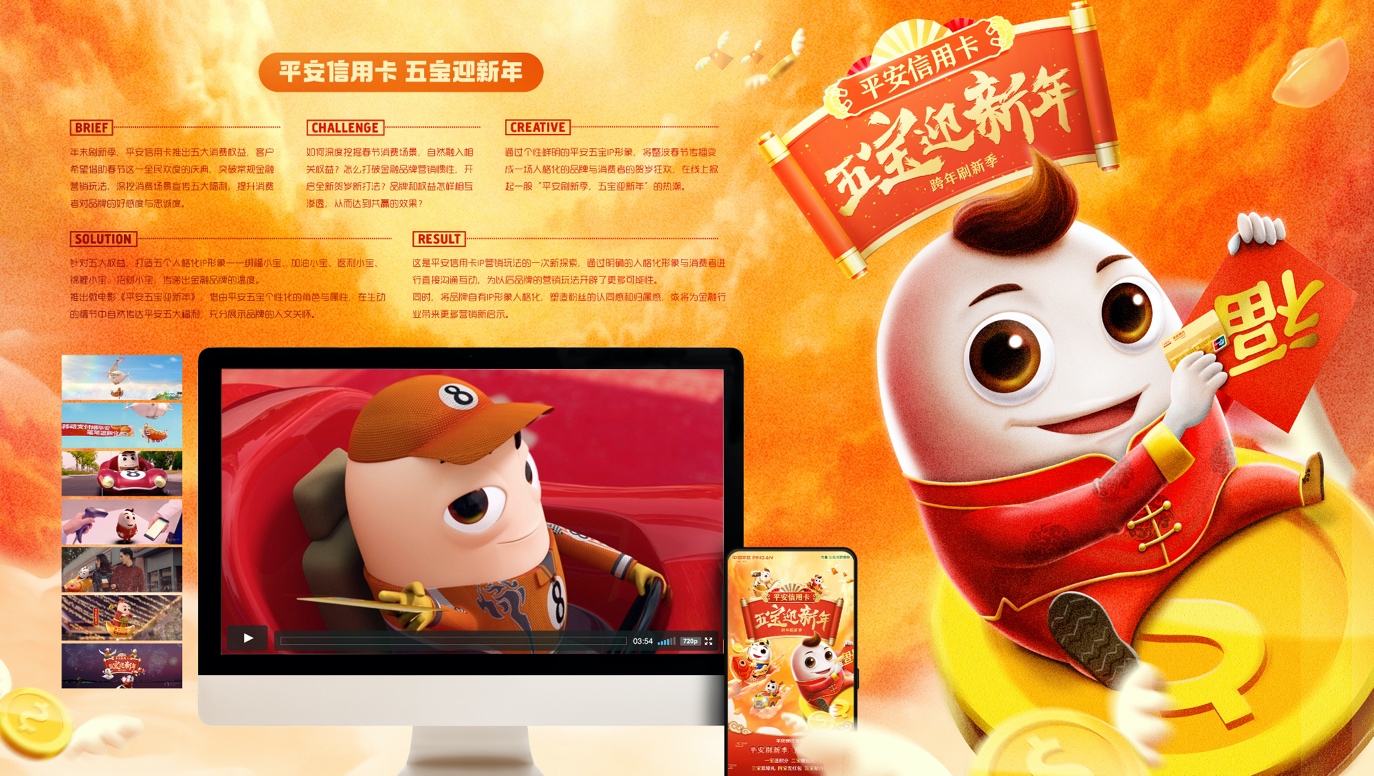 营销背景年末刷新季，平安信用卡推出五大消费权益，客户希望借势春节，突破常规的金融营销玩法，深挖消费场景，提升品牌的好感度与忠诚度。为此，我们自造品牌超级IP，通过个性鲜明的平安五宝IP形象，将整波春节传播变成一场人格化的贺岁狂欢。推出微电影《平安五宝迎新年》，生动演绎五大福利，传递人文关怀；深度挖掘IP价值，开发IP全产业链，利用衍生周边，将五宝IP玩到极致；多品牌联合打造主题快闪店，以“探店”视频形式反哺线上。活动覆盖全国多个城市，完成和线下商超有机联动。配合精准的媒体投放，实现高强度、多层次的传播覆盖。平安信用卡借助五宝IP，和消费者玩在一起，强化了产品消费习惯和品牌好感度，也为金融行业IP营销作出了示范。营销目标打造一个平安信用卡独有的超级IP打破单一刻板的传统春节营销模式开启贺岁新玩法深耕春节消费场景，让年味重新回归培养出用户“春节刷卡就刷平安信用卡”的消费习惯与记忆惯性如何获得最多消费者注意？春节是品牌营销最重要的时间节点，当所有品牌都在发福利、做活动，急速进行灌输式卖货式的福利输出时。如何刷新新年味？套路化的消费主义盛行，让春节年味变得越来越淡，在鼓励消费的同时，还要唤起人们对新年更多美好联想和期待。如何进行年轻化沟通？信用卡权益众多、信息零散，且宣传常采取促销模式，平安信用卡亟待摆脱冰冷形象，和年轻用户进行趣味沟通。策略与创意长期以来金融品牌在营销上呈现出单一刻板的模式，而本次传播运用IP营销，通过个性鲜明的平安五宝IP形象，将整波春节传播变成一场人格化的品牌与消费者的贺岁狂欢，在线上掀起一股“平安刷新季，五宝迎新年”的热潮；本次传播是IP营销玩法的一次新探索，通过萌趣的IP人格化形象与消费者进行直接沟通互动，为金融品牌的春节营销玩法开辟了更多可能性。同时通过开发金融界超级IP，激发消费者的认同感和喜爱度，塑造用户归属感和认同感，也为金融行业带来了更多营销新启示。首创金融界的超级IP-平安五宝将信息繁多的活动，通过“平安五宝” IP中的5个萌系形象传达出来，加深记忆点的同时，为消费者带来有趣又年味十足的新春刷卡攻略。执行过程/媒体表现超级IP养成第1步：造萌物 立人设对应五大春节消费场景，为平安五宝设置不同的新春造型和欢趣人设，丰富IP的人物形象平安绑福小宝对应刷卡活动：消费返积分性格特征：绑卡积分专员，路见移动支付，不绑卡返积分绝不罢休。平安加油小宝对应刷卡活动：加油88折性格特征：加油折扣大使，时刻元气满满，为人类加油。平安返利小宝对应刷卡活动：境外返现性格特征：境外消费返现官，境外暖宝宝，沿路制造返现惊喜。平安锦鲤小宝对应刷卡活动：刷卡瓜分壕礼性格特征：壕礼特派员，骑着锦鲤的富二代，不定时发放刷卡礼。平安锦招财小宝对应刷卡活动：消费满188开红包性格特征：红包魔法师，下凡的萌财神，一言不合就发红包。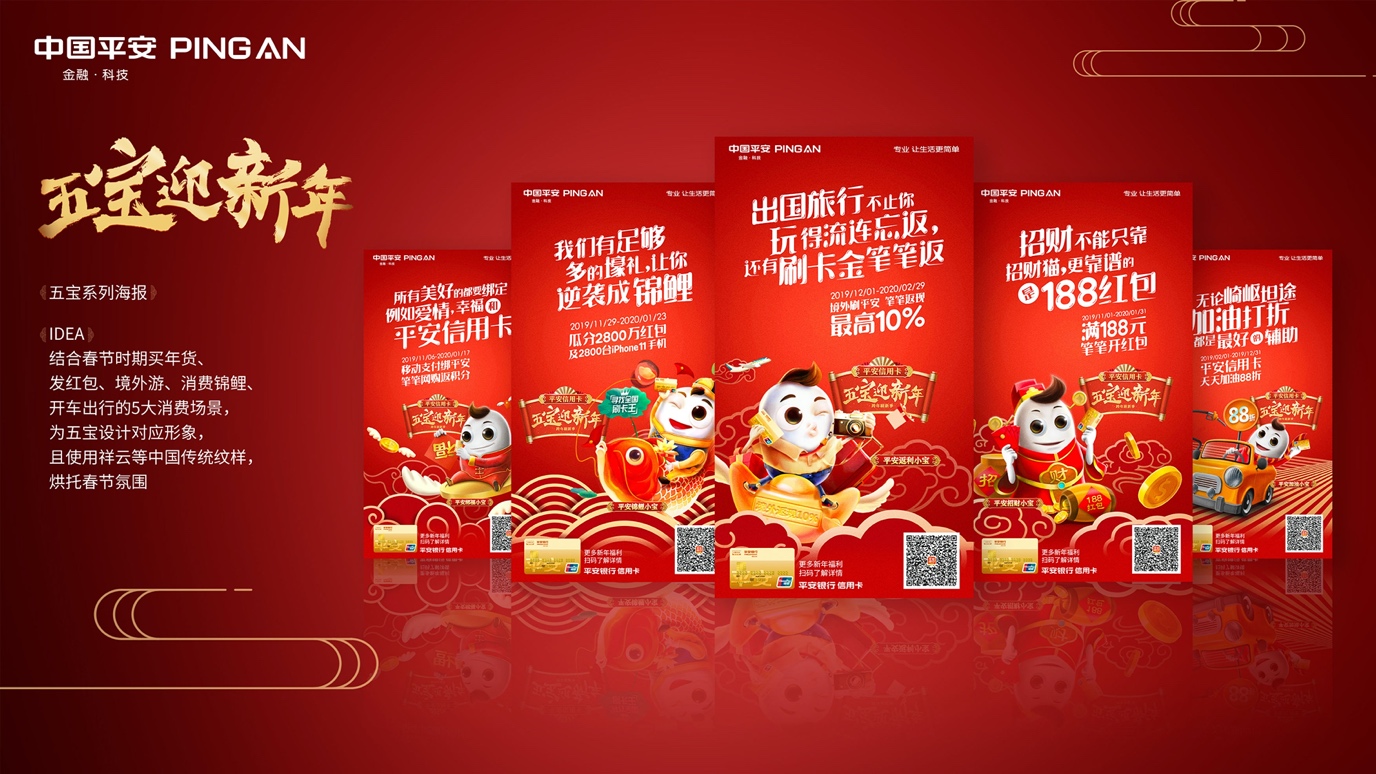 超级IP养成第2步：拍电影 讲故事一部真人+CG的动画贺岁大片《五宝迎新年》上线，由平安五宝倾情出演。通过萌物送年礼的故事，在买年货、抢红包、放烟花等春节传统节俗中植入品牌权益，和观众进行自然沟通，为IP注入生命力。视频：https://www.bilibili.com/video/BV1kD4y1Q7f7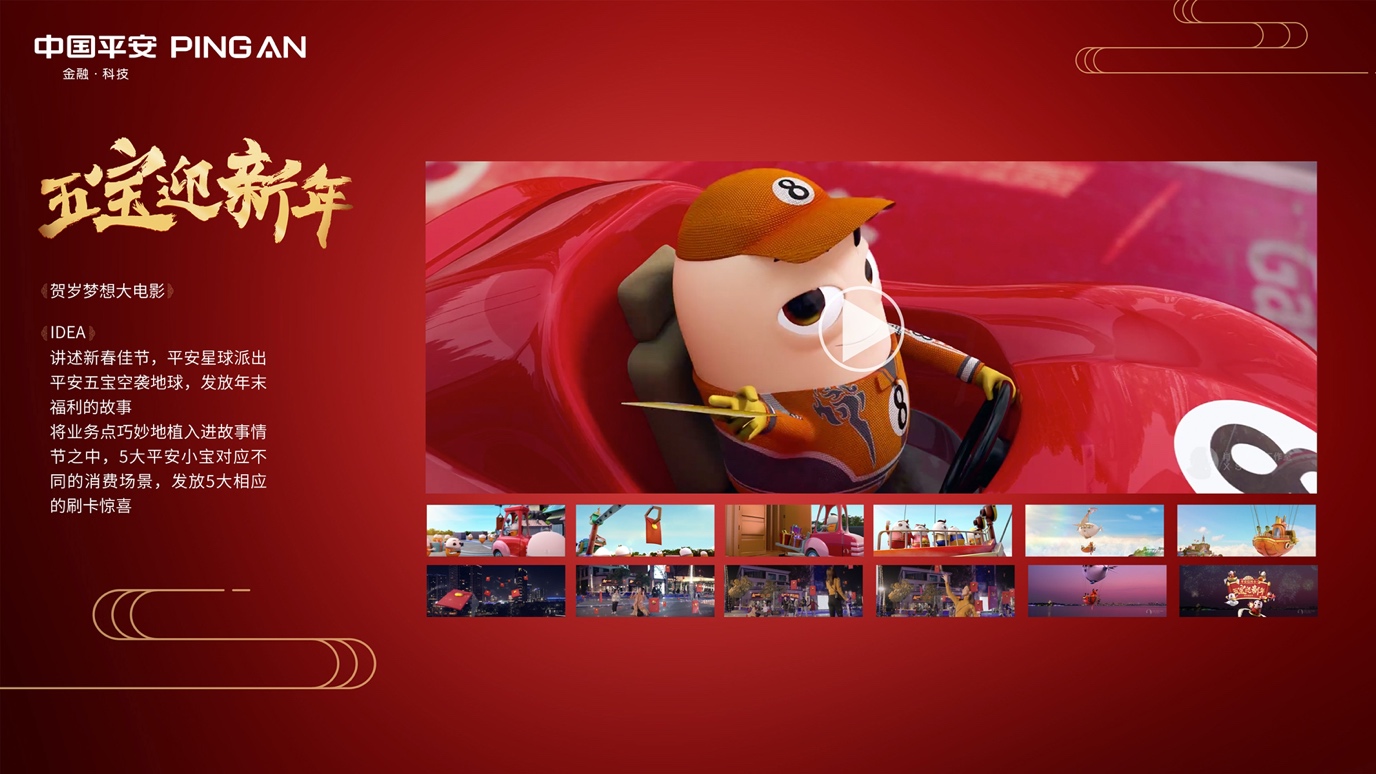 超级IP养成第3步：玩周边 挖价值深度挖掘IP价值，开发IP全产业链，利用盲盒、红包、窗花等年味五宝周边衍生品，将五宝玩到极致同时联合品牌跨界开设线下限时快闪店，以“探店”视频形式反哺线上。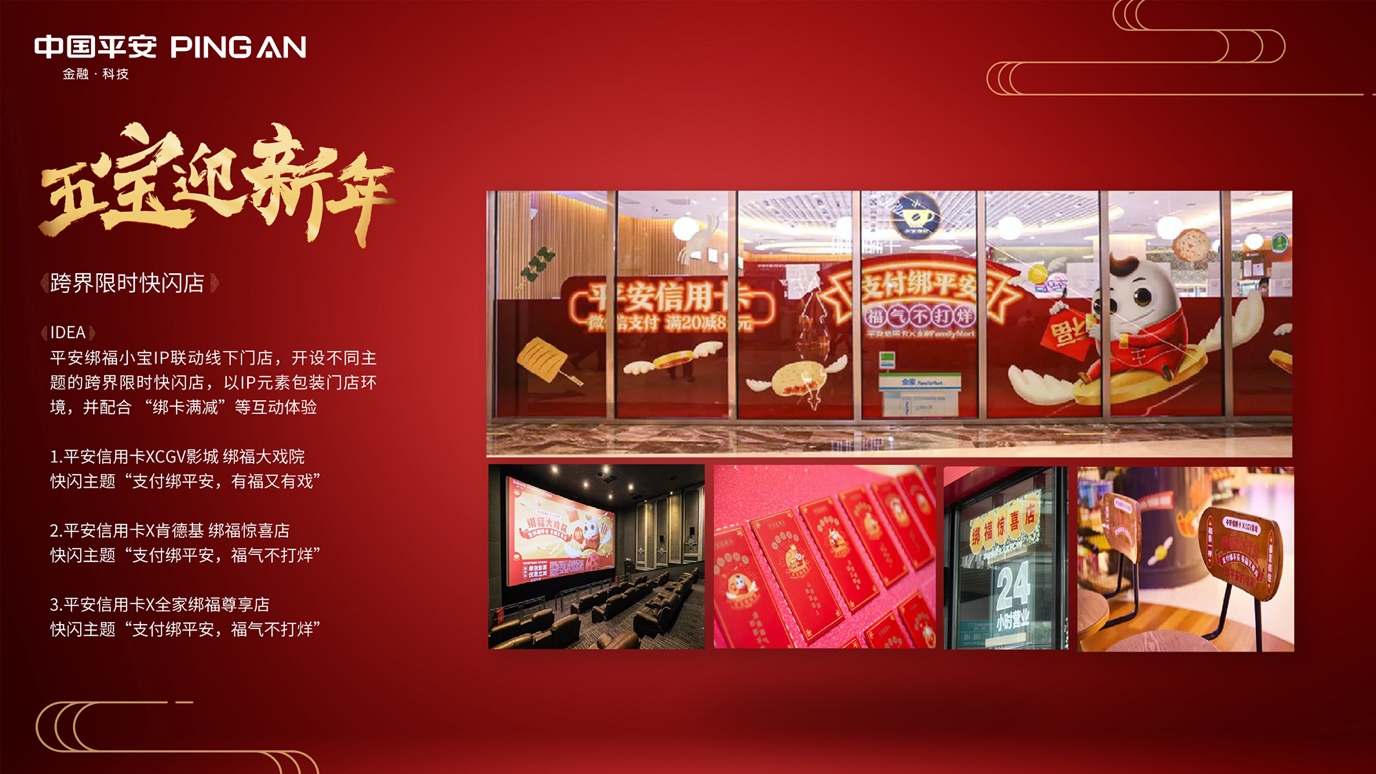 营销效果与市场反馈线上线下联动，和用户开展高频互动，成功掀起传播热浪。线下：覆盖31城，22000+商超展开合作；线上：曝光量1.092亿，阅读量1361.7万，互动量56.1万。超级IP养成输出贺岁氛围，平安五宝成为新春消费的全新代名词，将春节传播变成一场充满品牌主张的贺岁狂欢。借助五宝IP输出权益，带动声量，有效提升了刷卡频次，强化“刷卡就刷平安信用卡”的认知。利用品牌IP营销，助力平安信用卡在金融行业中成功实现了差异化占位，以全新IP轻松占领用户心智。报奖视频：https://www.bilibili.com/video/BV1oV411h7i8